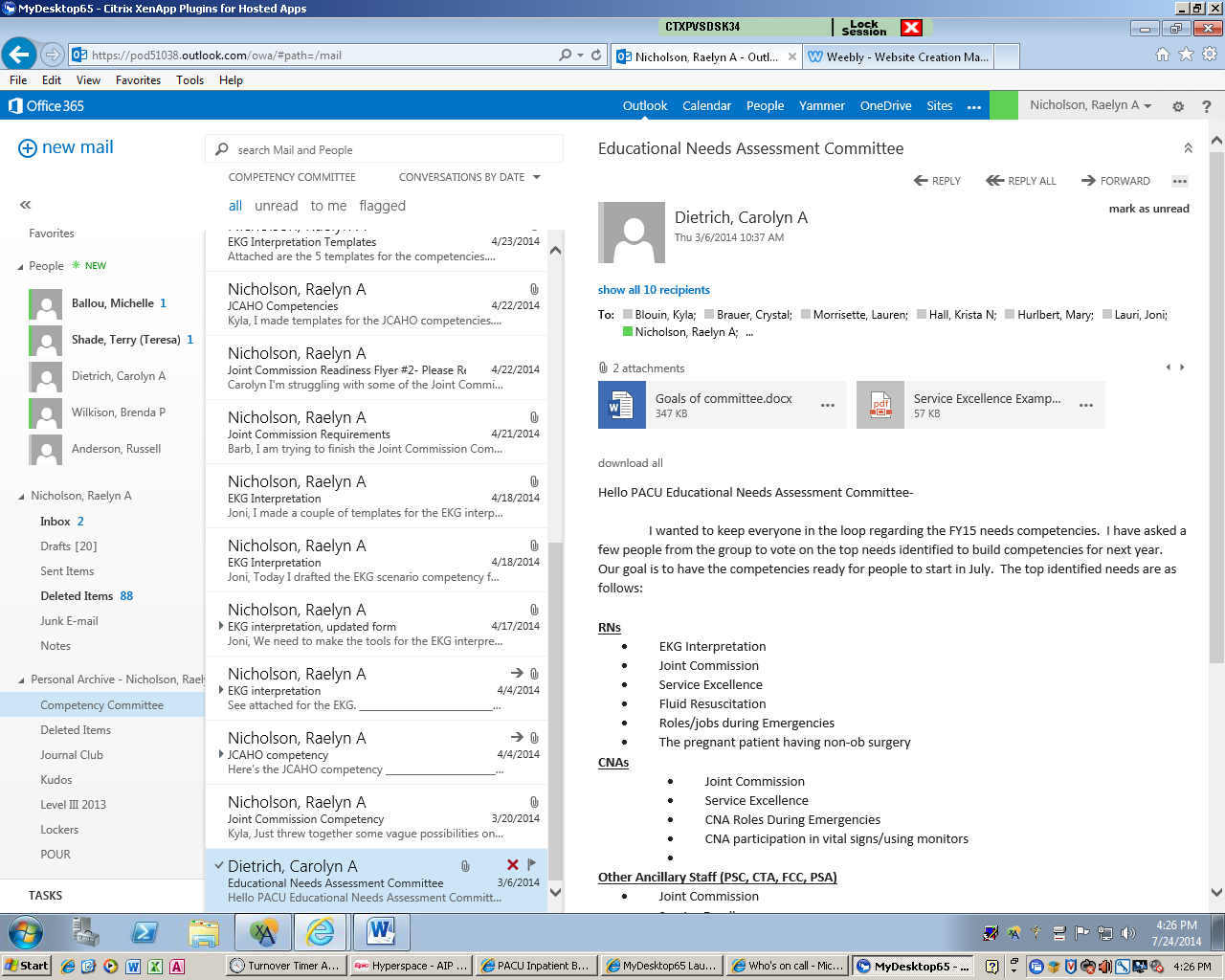 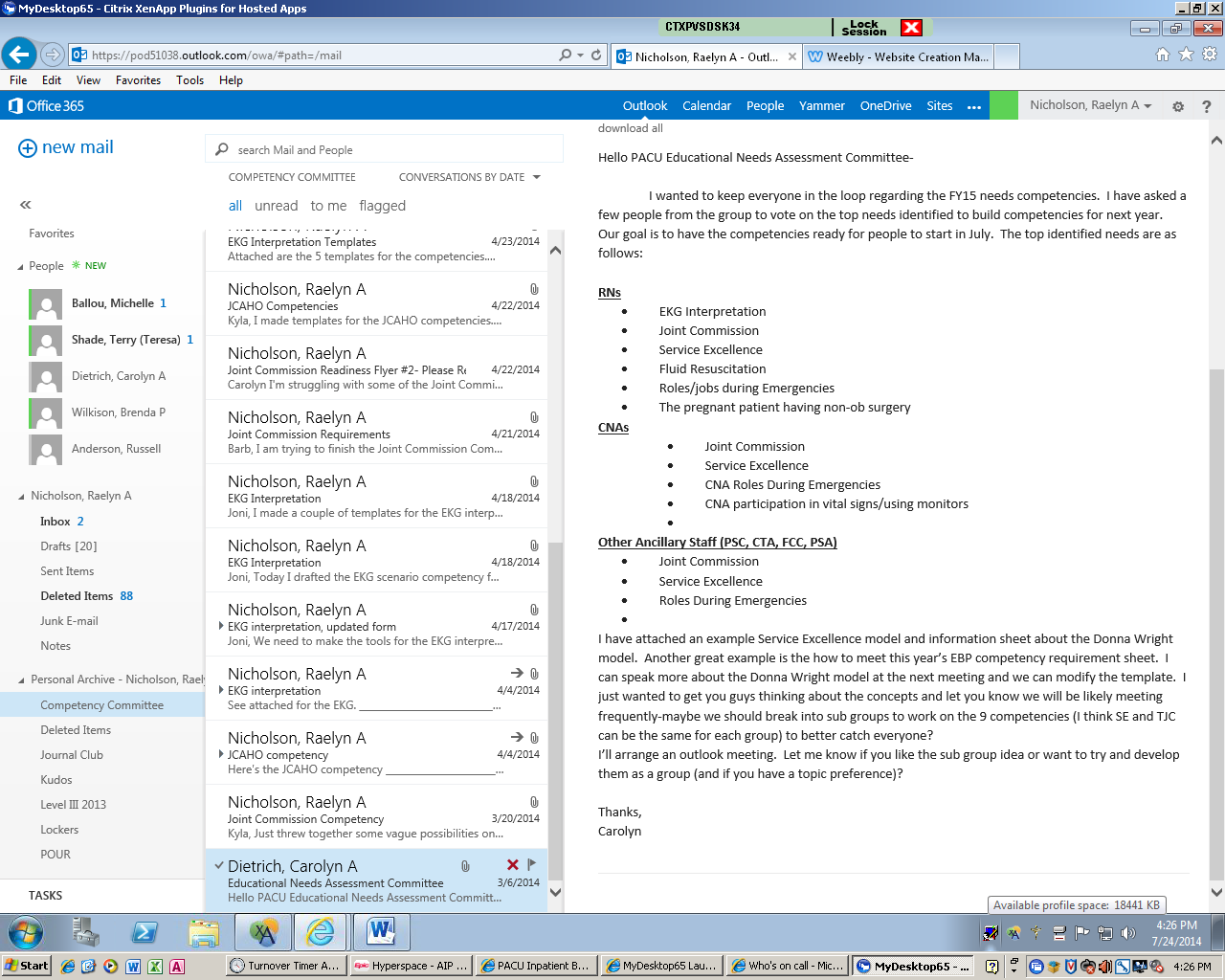 EKG Interpretation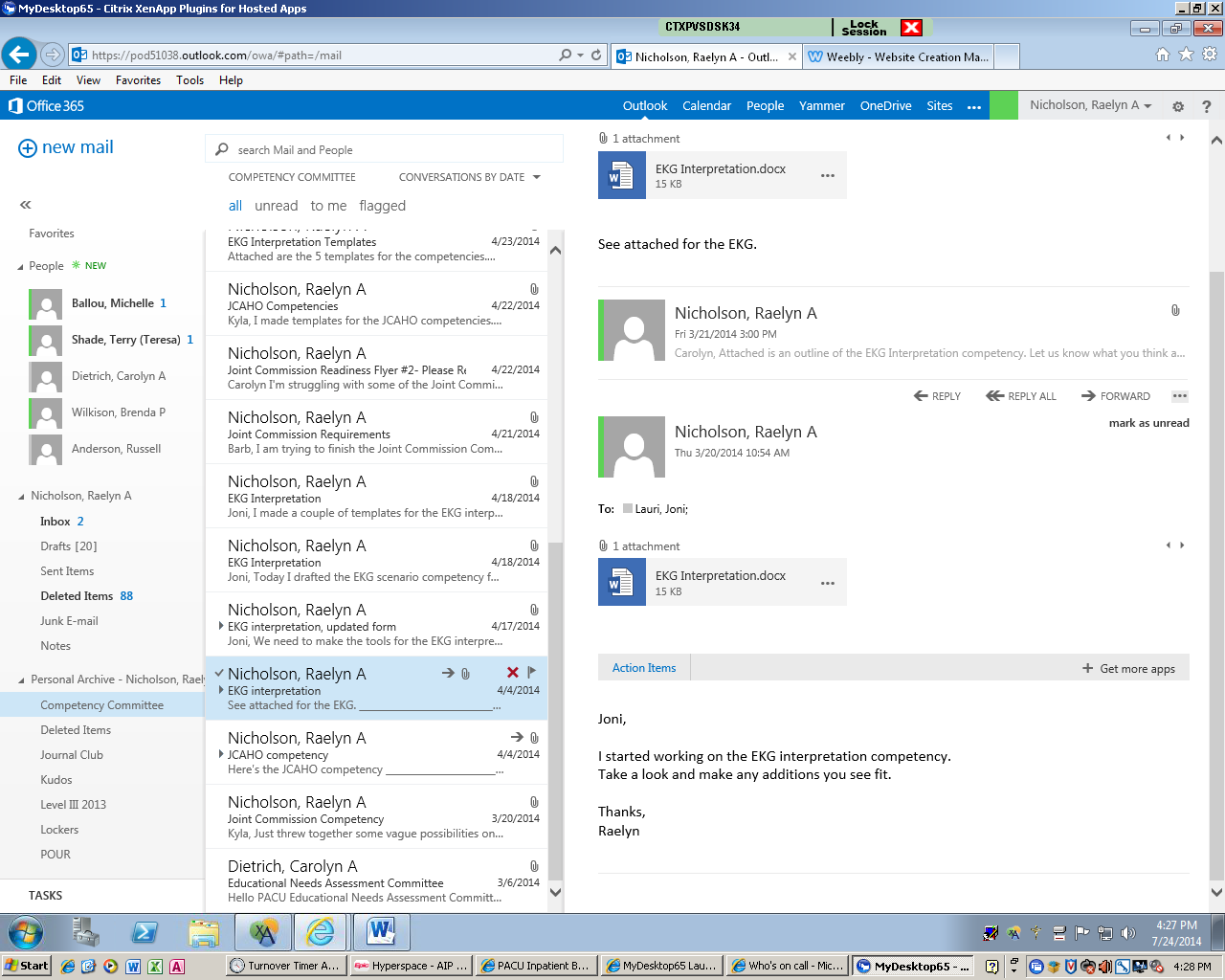 Joint Commission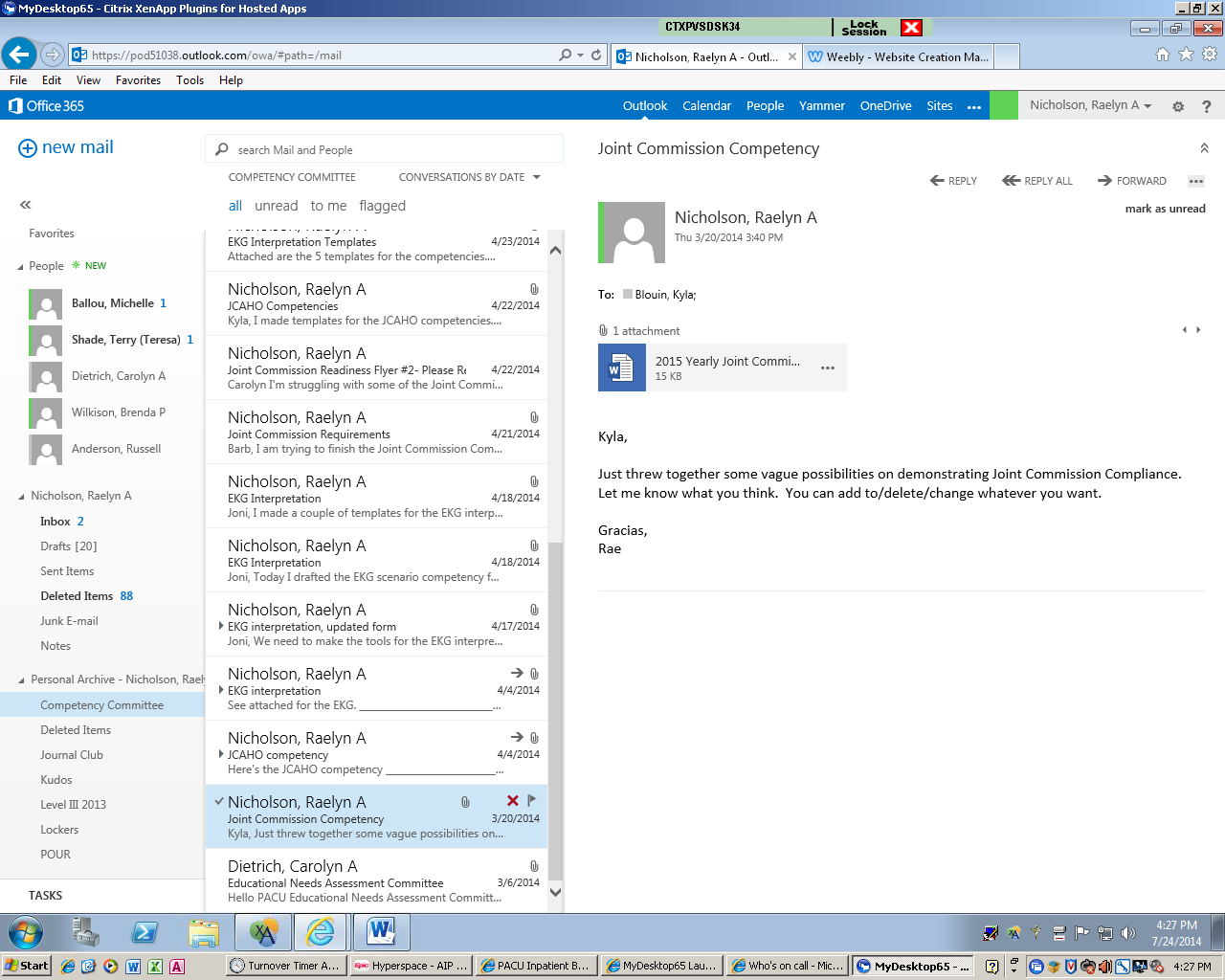 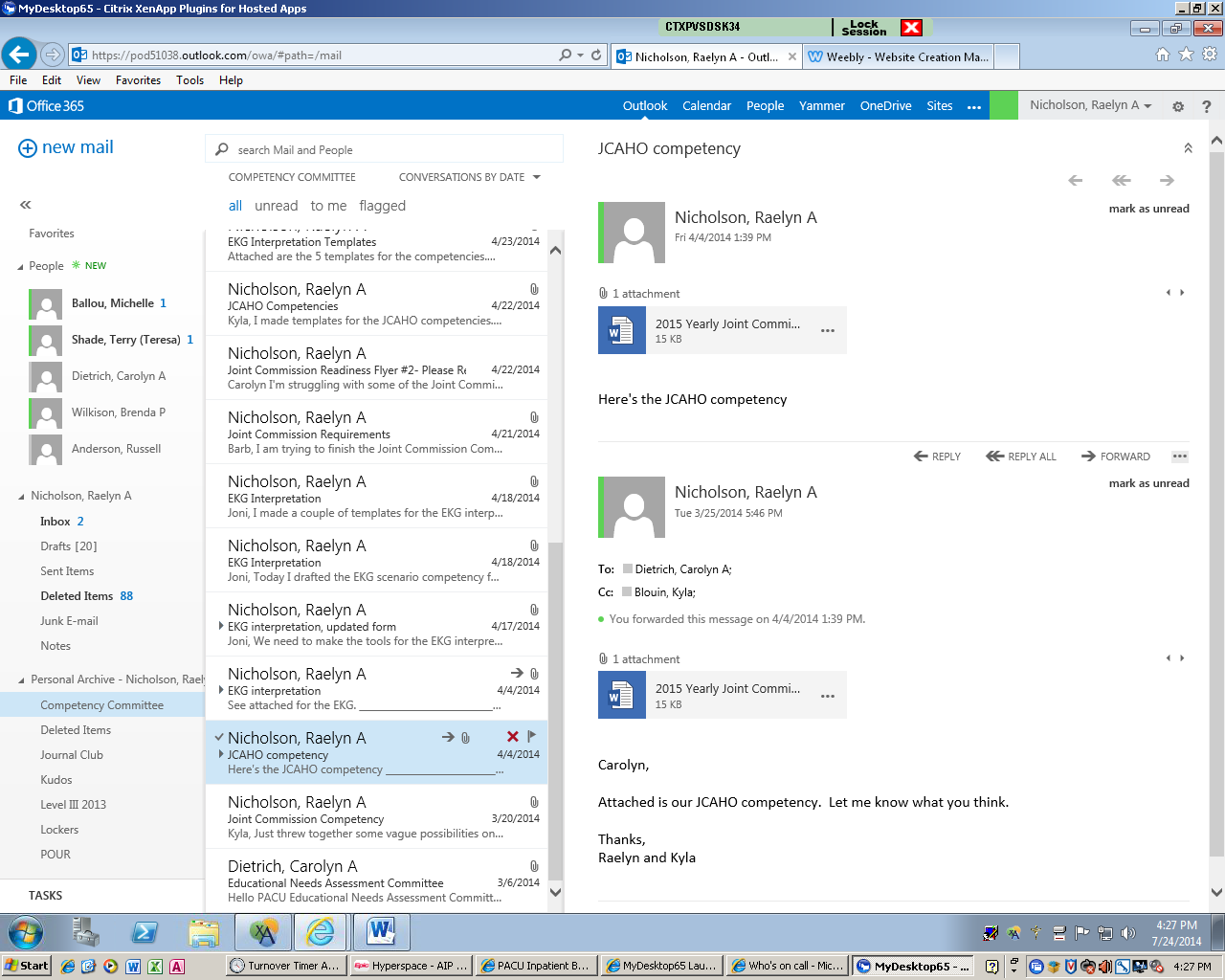 